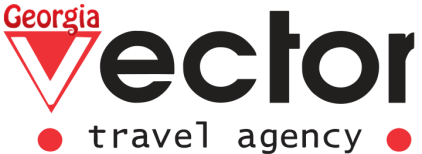 СБОРНЫЙ ГАРАНТИРОВАННЫЙ ГРУППОВОЙ ТУР НА ПРАЗДНИК СБОРА УРОЖАЯ (РТВЕЛИ)ВЫ КОГДА-НИБУДЬ УЧАВСТВОВАЛИ В СБОРЕ УРОЖАЯ ВИНОГРАДА? ТЕПЕРЬ У ВАС ЕСТЬ ТАКАЯ ВОЗМОЖНОСТЬ!ПРОЖИВАНИЕ: 2 ночи в Кахетии, 3 ночи в ТбилисиДАТЫ: 15.09-20.09; 26.09-01.10; 04.10-09.10; (гарантированные даты)ДЕНЬ 1 ТБИЛИСИПрибытие в Тбилиси, встреча в аэропорту с представителем компании. Трансфер в отель. Размещение, отдых. (Ночь в Гостинице в г. Тбилиси).ДЕНЬ 2   ТБИЛИСИ-МЦХЕТАЗавтрак в гостинице.Трансфер на экскурсию в древний город-музей Мцхета.Мцхета – это древний город-музей, бывшая столица Восточной Грузии.Посещение древних и уникальных монастырей Джвари и Светицховели (оба памятника входят в мировое наследие ЮНЕСКО) входит в обязательную программу любого гостя Грузии«Джвари» - первый монастырь Грузии, 5-6 век. Именно здесь Св. Нино водрузила свой крест из виноградной лозы и начала проповедовать христианство. Лермонтов поселил здесь Мцыри и описал в своей поэме прекрасный вид, который открывается с этого святого для всех грузин места.«Светицховели» – центральный кафедрал Грузии, 10 век.  Здесь короновали и хоронили царей. Уникальные фрески святыни всемирной православной культуры хранятся в стенах этого монастыря.Обед в свободном режиме. ( доп. Оплата)Трансфер в Тбилиси.Обзорная экскурсия по Тбилиси:Если вы еще до сих пор не бывали в столице Грузии, и вы интересуетесь градостроительством и историей архитектуры, пешая экскурсия по Старому Тбилиси — точно для вас!Где еще вы сможете сделать селфи на фоне древнего Храма 12-ого века Метехи и резных колоритных балкончиков одновременно?Полюбовавшись великолепной панорамой Старого Города, отсюда по канатной дороге мы отправимся к Крепости Нарикала — главной цитадели многих столетий. Затем спустимся по узким мощеным улочкам и посетим единственную в Тбилиси мечеть. Идя вглубь по Инжировому ущелью, мы увидим небольшой водопад Легвтахеви — редкостное явление в черте города.А следующий объект нашей пешей экскурсии — «Абанотубани» (дословно «банный район») — известен целительными серными банями. Ранее они служили не только в качестве центров личной гигиены и восстановления сил (предшественники современных спа), но и предоставляли возможность для интересных публичных встреч. Мы обязательно пройдемся по пешеходному «Мосту Мира», раскинувшемуся над рекой Мтквари — он, точно, запомнится своим футуристическим дизайном, выбивающимся из общего архитектурного ансамбля нашей столицы.Не останется без нашего внимания и Храм Сиони (XVII в.). Будучи главным ортодоксальным Кафедральным Собором и резиденцией Патриарха — Католикоса Грузии до момента возведения Церкви Святой Троицы в 2004 году, он является важной достопримечательностью города.Также мы обязательно увидим самый старый из сохранившихся храмов Тбилиси — Анчисхати (VI в. до н.э.).И как равнодушно пройти мимо часовой башни известного Театра Марионеток Резо Габриадзе? Этот потрясающий воображение объект, безусловно, входит в маршрут нашей с вами экскурсии. Ужин в одном из ресторанов города с шоу программой.  (Ночь в Гостинице в г. Тбилиси).Расстояния в пути:  Тбилиси – Мцхета-30 км.ДЕНЬ 3 КАХЕТИЯЗавтрак в гостинице. Освобождение номеров.Трансфер в регион Кахетия – Родина вина и виноделья. Первая остановка Монастырь Бодбе, являющийся популярным местом паломничества. Здесь находятся мощи Равноапостольной Св. Нино (именно благодаря ей христианство стало официальной религией Грузии в 326 году). Кроме того, здесь находится купальня св. Нино, где можно окунутся в освященную воду. Затем следуем в Сигнахи, который еще принято называть городом Любви. Несмотря на недавно проведенную реставрацию, первозданный, исторический вид города был сохранён. Исследуя живописные улочки, мы окунемся в атмосферу прошлых веков. Мощенные мостовые проведут нас сквозь очаровательные домики, украшенные резными балконами, на самый вверх холма, а оттуда нам откроется завораживающий вид нана Алазанскую Долину и Кавказские горы. Мы прогуляемся по стенам крепости, окружающей Сигнахи: в военные годы все ее 28 сторожевых башен, давали гарантию защиты близлежащих деревень. Крепость чудесным образом сохранилась до наших дней. Традиционном винном погребе домашнего типа, нас ждет вкуснейший Кахетинский обед и дегустация вина.Трансфер в Телави. “Цинандали” - Дом-музей Александра Чавчавадзе, местного аристократа и культурного деятеля. На территории своего имения князь в 19 веке разбил прекрасный сад, собрав растения со всего мира, а также основал первый в Грузии винный погреб европейского типа, в котором до сих пор хранятся вина 19 века. Дочь А. Чавчавадзе, Нино, была супругой Александра Грибоедова. Заселение в гостиницу в г. Телави. Отдых.(Ночь в Гостинице в Телави).Расстояния в пути: Тбилиси – Cигнахи-115 км., Cигнахи-Цинандали – 50 км.ДЕНЬ 4   КАХЕТИЯ – ПРАЗДНИК СБОРА УРОЖАЯЗавтрак в гостинице.Сегодня у вас будет уникальная возможность почувствовать себя грузинским виноделом. Мы примем участие в сборе урожая, после чего в процессе давки винограда на участке одного из местных крестьян-винодел.Дегустация вин, произведенных по кахетинской технологии.Пикник на природе среди виноградной лозы. Мастер-классы Грузинской кухни: Мы с Вами испечем грузинский хлеб – шоти в тоне, приготовим грузинские сладости – Чурчхелу. Обязательно научимся как правильно лепить хинкали. А затем приготовим шашлык, удивительно вкусный и сочный.Отдых в отеле.  (Ночь в Гостинице в Телави).ДЕНЬ 5 КАХЕТИЯ-ТБИЛИСИЗавтрак в гостинице. Освобождение номеров. Выезд на экскурсию: Монастырь Некреси и Замок Греми.Высоко над прекрасной Алазанской долиной в Кахетии находится монастырь Некреси. Он был основан в VI веке одним из тринадцати ассирийских отцов, которые пришли в Грузию распространять христианство. Греми – Архитектурный памятник XVI века. Город-крепость Греми был столицей Кахетинского царства в XVI-XVII веках и оживленным торговым пунктом нвеликого Шелкового пути.  Трансфер в один из крупнейших вино хранилищ – «Винодельня Хареба». Винодельня Хареба известна многим благодаря своему уникальному винному погребу, который вырублен прямо в скалах Кавказского Хребта. Гвираби (туннель) используется для выдержки вина.  Экскурсия по тоннелю и винная дегустация.Трансфер в Тбилиси. Свободный вечер.  (Ночь в Гостинице в г. Тбилиси).Расстояния в пути:  Телави – Тбилиси  120 км.ДЕНЬ 6 ТБИЛИСИЗавтрак в отеле 12:00 Освобождение номеров.  Трансфер в аэропортСТОИМОСТЬ УКАЗАНА ЗА ВЕСЬ ТУР, НА ОДНОГО ЧЕЛОВЕКА В USD.*Указанные цены могут меняться согласно курсу доллара на момент бронирования.*Указанные отели могут быть заменены аналогичными.*Компания оставляет за собой право менять экскурсионные дни и последовательность туристических объектов на момент бронирования. 
*Компания не несет ответственность за ущерб, нанесенный в случае форс-мажорных обстоятельств, стихийных бедствий, непредвиденных задержек на дорогах и тому подобное.Проживание TRPLDBLSNGLОтель 3* Эконом (DOWNTOWN, D-CORNER, ALAVERDI PALACE или подобные)440450550Отель 3*(ELEON, SHARDENI, TIFLIS AVLABARI, ASTORIA или подобные)470480570Отель 4* Эконом (DOLABAURI, IVERIA INN или подобные)500510680 Отель 4*(BRIM, ROYAL INN, GREEN QUEEN или подобные)560580780В СТОИМОСТЬ ТУРА ВХОДИТВ СТОИМОСТЬ ТУРА НЕ ВХОДИТ*Трансфер: Аэропорт – Отель – Аэропорт*Транспортное обслуживание на протяжении всего тура согласно программе*Проживание в гостинице выбранной категории на базе завтрака*Все экскурсии по программе тура *Сопровождение русскоязычного гида во время экскурсий*Билет на канатную дорогу* 2 Обеда в Кахетии + Дегустация+Мастер-классы и участия в Ртвели*Ужин в ресторане с шоу программой* Сопровождение русскоязычного гида на протяжении всего тура*Авиабилеты
*Личные расходы
*Медицинская страховка
